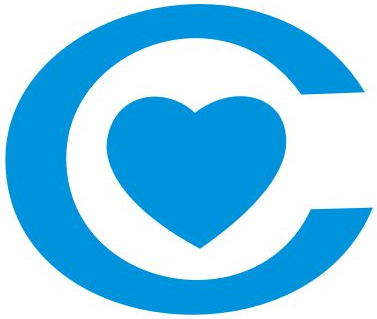 KONKURS OFERT NA:   NAJEM  POWIERZCHNI  NA USTAWIENIE  AUTOMATÓW DO SPRZEDAŻY:                                   NAPOJÓW GORĄCYCH, NAPOJÓW ZIMNYCH                                                     Warszawa, lipiec 2024 r.WYNAJMUJĄCY:Instytut „Pomnik - Centrum Zdrowia Dziecka”Al. Dzieci Polskich 20 04-730 WarszawaZaproszenie do wzięcia udziału w konkursie ofert na:najem powierzchni na ustawienie automatów do sprzedaży: napojów gorących, napojów zimnych.Lokalizacja, metraż  i oznaczenie terenu objętego konkursem:          a/ Budynek „E” WP /hall/                                                  1 automat /napoje gorące/          b/ Budynek „D” WP                                                           1 automat /napoje gorące/ c/ Budynek „D” WP                                                           1 automat /napoje zimne/ d/ Budynek „RC” I piętro                                                   1 automat /napoje gorące/ e/  Budynek „K”  parter                                                      1 automat /napoje zimne/II.	Inne informacje istotne dla uczestników  konkursu:Termin i miejsce składania ofertOferty należy składać w Dziale Logistyki, budynek „K” 1 piętro, pokój 111A  lub 112 B, w zamkniętej kopercie w terminie do dnia 15.07.2024 r., do godz. 1200 drogą pocztową, mailem na adres podany w konkursie: z.szymoniczek@ipczd.pl  lub osobiście.Koperta powinna być zaadresowana do Wynajmującego na adres:Instytut „ Pomnik - Centrum Zdrowia Dziecka”Al. Dzieci Polskich 2004-730 WarszawaDział Logistykioraz powinna być oznaczona następująco:Konkurs ofert na:Najem powierzchni na ustawienie automatów do sprzedaży: napojów zimnychlub
Najem powierzchni na ustawienie automatów do sprzedaży: napojów gorących.Termin otwarcia ofert –  15.07.2024 r. godz. 1205 budynek „K” p. 111 A Termin związania  ofertą 30 dniOferta powinna zawierać:4 a. Aktualny odpis z właściwego rejestru albo potwierdzenie o wpisie do Centralnej Ewidencji i Informacji o Działalności Gospodarczej Rzeczypospolitej Polskiej wystawione nie wcześniej niż 6 miesięcy przed upływem  terminu składania ofert.Kryteria oceny ofert:  najwyższa kwota netto za wynajęcie powierzchni.Ogłaszający konkurs dopuszcza możliwość składania ofert częściowych. Sposób kontaktowania się z Wynajmującym.Do bezpośredniego kontaktowania się z najemcami, upoważnieni są:  Michał Jabłoński – tel. (22) 815-15-43;      email: m.jablonski@ipczd.plZofia Szymoniczek – tel.(22) 815-15-20;email: z.szymoniczek@ipczd.plPostanowienia dodatkowea.  IPCZD zastrzega sobie prawo unieważnienia konkursu na każdym jego  etapie bez      podania przyczyn, a oferentom nie przysługują z tego tytułu żadne roszczenia. b.  IPCZD przysługuje prawo swobodnego wyboru ofert, jeżeli uczestnicy konkursu        zaoferowali tę samą cenę.8    c. IP CZD zastrzega sobie prawo odrzucenia wybranych ofert bez podania przyczyn,              a oferentom nie przysługują z tego tytułu jakiekolwiek roszczenia.8    d. Umowy będą zawierane jedynie z oferentami, którzy w chwili składania oferty nie           mają żadnych zaległości płatniczych w stosunku do IPCZD. Załącznik nr 1 INFORMACJE ISTOTNE DLA OFERENTÓW 1.Przeznaczenie powierzchni i lokalizacja:Ustawienie automatów do sprzedaży:             a/ Budynek „E” WP                                       1 automat                                                                                                                                                                                napoje gorące                                                                        umowa od 01.08.2024 r.                Oferowana cena minimum: 4 800,00 zł netto/automat                                                                                   b/ Budynek „D” WP                                       1 automat                                                                                                                                                                             napoje gorące                                                                        umowa od 17.08.2024 r.                                                                                                                                          Oferowana cena minimum: 2 555,00 zł netto/automat              c/ Budynek „D” WP                                        1 automat                                                                                                                                                                             napoje zimne                                                                         umowa od 17.08.2024 r.       Oferowana cena minimum: 1 791,00 zł netto/automat     d/ Budynek „RC”  I piętro      1 automat			                                                                                                                                                                                                                           napoje gorące                                                                      umowa od 17.08.2024r.                 Oferowana cena minimum: 1 001,00 zł netto/automat                                                                                                                  e/ Budynek „K” parter                                   1 automat			                                                                                                                                                                                                                           napoje zimne                                                                        umowa od 17.08.2024 r.                  Oferowana cena minimum: 100,00 zł netto/automat                                                                       Powierzchnia zajmowana przez pojedynczy automat nie może przekroczyć 1m2.Czas trwania umowy: 12 miesięcy  począwszy od : a/01.08.2024 r. b,c,d,e,/ 17.08.2024 r. Zaleca się, aby przed złożeniem oferty Najemca przeprowadził wizję lokalną przedmiotowej powierzchni.Szczegółowe warunki realizacji w/w zadań zawarte są w projekcie umowy
 – załącznik nr 3 do materiałów konkursowych.Załącznik nr 2FORMULARZ OFERTOWYW odpowiedzi na zaproszenie do wzięcia udziału w konkursie ofert dot.  najmu powierzchni na ustawienie automatów do sprzedaży …………………………., składam ofertę w imieniu:..................................................................................................................................................................................................................................................................................................(nazwa i adres jednostki)Oferuję realizację zadania zgodnie z wymaganiami zawartymi w projekcie umowy 
i oferuję miesięczny czynsz netto za 1 automat w wysokości podanej poniżej:Data sporządzenia oferty ..............................................Informuję, że zapoznałem się z dokumentami zawartymi w materiałach przekazanych 
od Wynajmującego oraz dokonałem wizji lokalnej na miejscu przeznaczonym do wynajęcia.Oświadczam, że zapoznałem się ze wzorem umowy oraz akceptuję ją bez zastrzeżeń 
i dopuszczam wprowadzenie zmian przez Wynajmującego.Oświadczam, że jestem uprawniony do występowania w obrocie prawnym i posiadam uprawnienia do wykonywania działalności gospodarczej.Oświadczam, że znajduję się w sytuacji finansowej zapewniającej wykonanie realizacji umowy oraz jestem ubezpieczony od odpowiedzialności cywilnej z tytułu prowadzonej działalności gospodarczej.………………………………………..  (podpis osoby reprezentującej firmę)							                            Załącznik nr 3UMOWA   NAJMU     - projekt zawarta w Warszawie w dniu .................... r.,pomiędzy:Instytutem „Pomnik-Centrum Zdrowia Dziecka”, instytutem badawczym, z siedzibą 
w Warszawie 04-730, przy Al. Dzieci Polskich 20, wpisanym do rejestru przedsiębiorców prowadzonego przez Sąd Rejonowy dla m.st. Warszawy w Warszawie, XIII Wydział Gospodarczy KRS, pod nr 0000092381, NIP 952-11-43-675, REGON 000557961, zwanym dalej „Wynajmującym”, który reprezentuje:                                                                                                                                                                                                     ………………………………….. - Dyrektora firmą:…………………………………... NIP: ……………….,     REGON: …………………., zwaną w dalszej części umowy „Najemcą”.§ 11. Wynajmujący oddaje, a Najemca bierze w najem powierzchnię:      - w budynku ………………, umiejscowioną na nieruchomości położonej w Warszawie przy 
     Al. Dzieci Polskich 20, w celu ustawienia automatu do sprzedaży ……………….        zgodnie z wymaganiami określonymi w §3 umowy, zaś Najemca zobowiązuje się do zapłaty      Wynajmującemu czynszu , zgodnie z § 2 umowy. 2.  Wynajmujący zobowiązuje się do:     a.  umożliwienia dostępu do jednego gniazda z energią elektryczną (230Vz uziemieniem),     b. umożliwienie dostępu do instalacji wodnej,     c.  umożliwienia Najemcy dostępu do urządzeń w godzinach pracy Wynajmującego.3.  Najemca zobowiązany jest do:    a.   zainstalowania na własny koszt urządzenia oraz utrzymania go w eksploatacji przez 24              godziny na dobę;    b.   zapewnienia pełnej obsługi serwisowej, w tym wszelkich napraw i przeglądów;zapewnienia wymiany, naprawy, demontażu uszkodzonego albo wadliwie działającegourządzenia nie później niż 2 dni robocze od chwili zgłoszenia.4.  Najemca oświadcza, że dokonał oględzin wynajmowanej powierzchni i nie będzie zgłaszał        z tego tytułu ani teraz, ani w przyszłości, żadnych roszczeń, skarg i uwag.   § 2Czynsz za wynajem powierzchni ustala się w wysokości ……………. zł  za jeden automat miesięcznie plus należny podatek VAT.Wynagrodzenie z tytułu korzystania z energii elektrycznej, zużywanej średnio przez  urządzenie, wliczone będzie w kwotę czynszu. 3.  Czynsz wraz  z należnym podatkiem VAT, Najemca  będzie uiszczać z góry w terminie do       14 dni od  daty  wystawienia faktury, przelewem na konto Wynajmującego, którego numer       podany będzie na fakturze VAT.4.   Za dzień zapłaty uważany będzie dzień wpływu środków na konto Wynajmującego.5.   W przypadku niezachowania terminu zapłaty Wynajmujący zastrzega sobie prawo naliczać          ustawowe odsetki za każdy dzień opóźnienia.  § 31.  Najemca zobowiązany jest do utrzymania przekazanej powierzchni w należytym porządku,        czystości, stanie technicznym oraz wykorzystywania jej zgodnie z przeznaczeniem.2.  Najemca zobowiązuje do dokonywania we własnym zakresie i na własny koszt wszelkiego         rodzaju napraw wynajmowanej powierzchni, po uprzednim uzgodnieniu z Wynajmującym        ich charakteru i zakresu, a także do wymiany zainstalowanego urządzenia.3.  Instalowanie na wynajmowanej powierzchni wszelkiego rodzaju napisów informacyjnych i       reklam wymaga uzyskania uprzedniej zgody Wynajmującego.  § 41.  Najemca zobowiązuje się prowadzić działalność wyłącznie osobiście.2.  Najemca nie może podnajmować powierzchni osobom trzecim,  ani oddawać do używania     bezpłatnego w całości lub w części.3.  Zainstalowane urządzenie stanowi  przez cały czas trwania umowy własność Najemcy i nie      może być przez Wynajmującego sprzedane, zamienione, darowane ani też wykorzystane w      jakikolwiek inny sposób, jako przedmiot rozliczeń z osobami trzecimi.4. W związku z zainstalowaniem urządzenia, na Wynajmującego nie przechodzą  żadne prawa     związane z używaniem znaku towarowego Najemcy.5. Najemca ma prawo do zmiany wizualizacji zewnętrznej urządzenia, a także do umieszczenia     elementów promocyjnych innych firm zintegrowanych z obudową, zarówno swoich, jak też      podmiotów z nim współpracujących, w związku ze świadczeniem usług. 6. W przypadku zaistnienia aktów wandalizmu,  czy powtarzających się uszkodzeń urządzenia     Najemcy, ma on prawo do wnioskowania do Wynajmującego o zmianę lokalizacji, a w razie        braku takiej możliwości do rozwiązania umowy w trybie natychmiastowym.                § 51. Najemca zobowiązany jest zawrzeć umowę ubezpieczenia od odpowiedzialności cywilnej w     zakresie prowadzonej przez siebie działalności.2. Wszelkie koszty wynikające z zawarcia umowy ponosi Najemca.                                              3. Najemca ponosi całkowitą odpowiedzialność za:mienie zlokalizowane na wynajmowanej powierzchni, w tym jego utratę, zniszczenie, uszkodzenie, kradzież itd.bezpieczeństwo swoich pracowników i innych osób,  którymi posługuje się w trakcie  wykonywanej przez siebie działalności,skutki zdarzeń na wynajmowanym terenie w stosunku do osób trzecich, czy urządzeń, materiałów i sąsiadujących pomieszczeń.                       § 61. Umowa zostaje zawarta na okres …………… miesięcy  i obowiązuje od dnia ………… r.     do dnia …………….  r.2. Wynajmujący ma prawo do rozwiązania umowy za jednomiesięcznym wypowiedzeniem, 
     ze skutkiem na koniec miesiąca, jeżeli wynajmowana powierzchnia będzie Wynajmującemu     niezbędna w celu prowadzenia działalności statutowej.3.Wynajmujący ma prawo rozwiązać umowę za dwumiesięcznym okresem wypowiedzenia, ze     skutkiem na koniec miesiąca, bez podania przyczyn.4. Wynajmujący ma prawo do wypowiedzenia umowy, bez zachowania terminu wypowiedzenia, z     ważnych przyczyn.5. Za zgodą Stron umowa może być rozwiązana w każdym czasie.			       	                         § 7Umowa może zostać rozwiązana przez Wynajmującego, bez zachowania terminu wypowiedzenia, z winy Najemcy, z jednoczesnym naliczeniem kary umownej w wysokości równej dwukrotnej wysokości czynszu, o którym mowa w § 2 ust. 1 umowy w przypadku:  - zalegania z opłatami za czynsz przynajmniej za dwa okresy płatności.					             § 8Wynajmujący ma prawo rozwiązać umowę, bez zachowania terminu wypowiedzenia, 
z jednoczesnym naliczeniem kary umownej równej trzykrotnej wartości czynszu, o którym jest   mowa w § 2 ust. 1 umowy w przypadku:- naruszenia postanowień zapisów w § 3,- naruszenia postanowień  zapisów § 4 ust. 2.   § 9Wynajmującemu przysługuje prawo kontroli przedmiotu najmu i realizacji umowy, przy czym Najemca jest zobowiązany do zapewnienia swojej obecności w terminie wskazanym przez Wynajmującego.  § 10Najemca nie może zmienić przeznaczenia przedmiotu najmu bez zgody Wynajmującego wyrażonej w formie pisemnej pod rygorem nieważności.  § 111. W chwili rozwiązania umowy,  Najemca zobowiązany jest do zwrotu powierzchni w stanie          niepogorszonym ponad zużycie wynikające z normalnej eksploatacji.2. Wszelkie ewentualne uszkodzenia Najemca naprawi na własny koszt przed upływem terminu       rozwiązania umowy,  a w przypadku  określonym w § 7 – niezwłocznie po jej rozwiązaniu,      nie później jednak niż w terminie 7 dni od dnia jej rozwiązania.3. W razie niewykonania zobowiązania, które określone jest w ust. 2 powyżej,  Wynajmujący      uprawniony jest do naprawy wszelkich uszkodzeń i do obciążenia Najemcy kosztami tych      napraw. 4. W przypadku niewydania przez Najemcę przedmiotu najmu w terminie określonym w ust. 2      powyżej Najemca zapłaci Wynajmującemu z tytułu bezumownego korzystania z przedmiotu     najmu, wynagrodzenie w wysokości podwójnej stawki czynszu i innych opłat, określonych      w § 2 za każdy rozpoczęty miesiąc kalendarzowy.                                                                           § 12Rozstrzygnięcie sporów powstałych przy realizacji niniejszej umowy należy do Sądu właściwego dla siedziby Wynajmującego.  					    § 13Każda zmiana treści umowy wymaga formy pisemnej w postaci aneksu, pod rygorem nieważności.                                                                            § 141. Wszelkiego rodzaju zawiadomienia i informacje będą dokonywane na piśmie, a  doręczane    osobiście lub listem poleconym, za potwierdzeniem odbioru, na następujące adresy:    Wynajmujący: Instytut „Pomnik Centrum Zdrowia Dziecka” Al. Dzieci Polskich 20; 
                            04-730 Warszawa    Najemca:          ……………………………………………………………………….. albo za pomocą komunikacji elektronicznej na podane adresy email:Wynajmujący: z.szymoniczek@ipczd.plNajemca:         …………………………Strony zobowiązują się do każdorazowego powiadamiania o zmianie swojego adresu   Zmiana adresu danej Strony jest skuteczna od chwili doręczenia drugiej ze Stron    powiadomienia o takiej zmianie i nie wymaga zmiany umowy. Brak powiadomienia 
o zmianie adresu skutkuje uznaniem pisma za doręczone na dotychczasowy adres.W przypadku nieodebrania przesyłki wysłanej na prawidłowy adres, uważa się ją za doręczoną, z chwilą dokonania pierwszej bezskutecznej próby doręczenia w przypadku przesyłki lub z chwilą wysłania wiadomości drogą elektroniczną w przypadku wiadomości email.Postanowienia ust. 2 i 3 powyżej mają odpowiednie zastosowanie do doręczenia korespondencji w formie dokumentowej.                                                                 						§ 15Umowę sporządzono w dwóch jednobrzmiących egzemplarzach, po jednym dla każdej ze Stron...............................................................                           ……………………………………….        WYNAJMUJĄCY:					NAJEMCA:Klauzula informacyjna dotycząca przetwarzania danych osobowych osób reprezentujących strony umowy  oraz osób wskazanych przez strony  jako osoby do kontaktu/osoby odpowiedzialne za wykonanie umowyZgodnie z art. 13 ust. 1 i 2 Rozporządzenia  Parlamentu  Europejskiego i Rady (UE) 2016/679 z dnia 27 kwietnia 2016 roku w sprawie ochrony osób fizycznych w związku z przetwarzaniem  danych  osobowych i  w sprawie swobodnego przepływ takich  danych  oraz uchylenia Dyrektywy  95/46/WE (zwanego „RODO'') informujemy Państwa, że:1.  Administratorem Państwa danych osobowych (dalej, jako: „Administrator Danych Osobowych”) jest Instytut „Pomnik-Centrum Zdrowia Dziecka” z siedzibą w Warszawie (04-730), przy Al. Dzieci Polskich 20, wpisanym do rejestru przedsiębiorców prowadzonego przez Sąd Rejonowy dla m. st. Warszawy w Warszawie, XIII Wydział Gospodarczy KRS, pod nr 0000092381, NIP 952-11-43-675, REGON 0005579612. W instytucie został wyznaczony Inspektor Ochrony Danych, z którym można skontaktować się poprzez adres email iod@ipczd.pl lub pisemnie na adres Administratora Danych.3. Państwa dane osobowe będą przetwarzane na podstawie art.6 akapit 1 lit f) RODO.Przetwarzanie Państwa danych osobowych odbywa się w celu zawarcia i realizacji umowy, której stronę Państwo reprezentują.  4. Państwa dane osobowe są lub mogą być przekazywane następującym kategoriom odbiorców:a) dostawcom usług zaopatrującym Administratora Danych Osobowych w rozwiązania techniczne oraz organizacyjne umożliwiające zarządzanie organizacją Administratora Danych Osobowych b) dostawcom usług prawnych oraz wpierającym Administratora Danych Osobowych w dochodzeniu należnych roszczeń.c) instytucjom państwowym upoważnionym z mocy prawa.5. Administrator Danych Osobowych przechowuje Państwa dane osobowe przez okres wskazany w przepisach ustawy z  dnia 14 lipca 1983 r. o narodowym zasobie archiwalnym i archiwach (t. j. Dz. U. z 2020 poz. 164). 6. Podanie przez Państwa danych osobowych jest dobrowolne. Nie podanie danych uniemożliwi zawarcie i wykonanie umowy.7. Przysługują Państwu następujące uprawnienia: prawo do żądania od Administratora Danych Osobowych dostępu do swoich danych osobowych, prawo do sprostowania, usunięcia danych, ograniczenia przetwarzania danych osobowych oraz prawo do przenoszenia danych osobowych, a także prawo do cofnięcia zgody na przetwarzanie danych osobowych w dowolnym momencie w zakresie, w jakim Państwa dane osobowe są przetwarzane na podstawie udzielonej zgody na przetwarzanie danych osobowych; wycofanie zgody pozostaje bez wpływu na zgodność z prawem przetwarzania, którego dokonano na podstawie Państwa zgody przed jej wycofaniem. W celu skorzystania z powyższych praw, należy skontaktować się poprzez kanały komunikacji wskazane w pkt 1 i 2 powyżej.8. Państwa dane osobowe nie podlegają zautomatyzowanemu podejmowaniu decyzji, w tym profilowaniu. 9. Przysługuje Państwu prawo do wniesienia skargi do organu nadzorczego w zakresie przetwarzania danych osobowych, tj. Prezesa Urzędu ochrony Danych Osobowych.            Lokalizacja         Przeznaczenie       Czynsz       aBudynek „E” WP          napoje gorące       bBudynek „D” WP          napoje gorące       cBudynek „D” WP          napoje zimnedBudynek „RC” I piętro          napoje gorąceeBudynek „K” parter          napoje zimne